Publicado en  el 11/07/2014 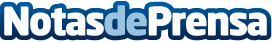 FOND-ICO Global abre la tercera convocatoria para la selección de 9 nuevos fondos de capital riesgo.La tercera convocatoria cuenta con dos nuevas categorías: Fondos de Incubación y Fondos de Deuda.Datos de contacto:AXISNota de prensa publicada en: https://www.notasdeprensa.es/fond-ico-global-abre-la-tercera-convocatoria_1 Categorias: Finanzas http://www.notasdeprensa.es